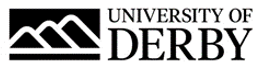 University of Derby Job DescriptionJob SummaryJob TitleTNE Partnerships Implementation OfficerCollege/Department The Registry – Partnerships UnitLocationDerby CampusJob Reference Number0199-22Salary£28,120 to £30,914 per annumReports ToPartnerships Liaison ManagerLine Management ResponsibilityNoJob Description and Person SpecificationRole SummaryThe post holder will support the University’s key performance indicators for internationalisation by providing key support to its growing provision of Transnational Education (TNE) partnerships, specifically partner implementation. The University of Derby works with a growing number of international partner institutions to deliver UoD awards, through both validated and franchised provision. The post holder will act as the primary business contact for a small number of TNE partnerships, both internally and externally. The post holder will work closely with the Partnerships Liaison Manager and colleagues across the university to ensure the smooth operation of TNE partnerships across areas such as recruitment, admissions, registry, quality and standards and finance.The post holder will be expected to work proactively to help maintain the quality of academic partnerships and must be alert to identifying and elevating problems early to minimize risk for the University. The post requires effective working with lecturers and subject and programme leaders across Colleges, and with other key personnel associated with academic partnerships. The postholder must be able to demonstrate an interest and an acumen for academic partnership work. This post will involve operational troubleshooting, requiring tactful, professional and effective liaison with both University staff and staff at academic partners to achieve optimal results. Working in a cross-institutional role, the postholder may convene and lead actual or virtual teams as appropriate to work across all areas within the University. Principal AccountabilitiesProvide day to day operational liaison and communication between the University and a small number of Transnational Education (TNE) Partners to ensure the successful implementation of new programmes.Liaise and coordinate with UoD internal academic and professional services departments to ensure effective running of the TNE partnerships for a smooth operation and to promote opportunities for further development that may arise.Working with Academic Link Tutors and Partnerships Registry, ensure academic calendars and teaching schedules are fully agreed; develop and calendar information, key dates and deadlines are communicated to partnersEnsure that TNE partnerships are following the University’s QA guidance and other academic requirements spelled out in the agreed operational guidance, the collaborative contract and any other duly agreed documentsWork with PVC Deans and Directors to help ensure that academic partnerships are appropriately resourced and that staff (both partner and University) receive sufficient development and supportLead on projects that may include liaison cross service and College. These projects may include, but not be limited to, improving the quality of academic partnerships, coordinating and delivering staff training, and capturing the partner student voice.Provide accurate reports on academic partner status and viability including, but not limited to, student performance data, partner staff development updates, and individual partner income, expenditure and profit.Report on academic partner quality and standards through the comparison of partner student performance off campus to the performance of home and international students on campus. This includes but is not limited to benchmarking partner student achievement against University benchmarksDeliver professional, in depth information, advice and guidance to appropriate stakeholders via a range of mediumsIdentifying and implementing a range of tools and technologies to support the inter site working of the Registry.  Contributing to the digitalisation projects with relevant stakeholders to deliver a seamless service to students and staff.Ensure an inclusive service with a focus on delivering excellence.Contribute to reviews and evaluation of the services provided to develop and enhance service standards. Maintain your professional competence through continuous professional development in line with role.This is not a complete list of all duties and responsibilities; the post-holder may be required to undertake other duties commensurate with the level and skills/qualifications of this role.Person SpecificationEssential CriteriaQualificationsA degree or equivalent relevant professional experience GCSE Maths and English at grade C or aboveExperienceExperience of administrative processes within a UK universityKnowledge of UK Higher Education and its international dimensionExperience of international recruitment orientated partnership developmentExperience of organising or contributing to projectsEvidence of successful team workingEvidence of liaison with internal and external stakeholders at a range of levels of seniority. Experience of analysing and using data to monitor and report on performanceExperience of administrative support for high level meetings.Skills, knowledge & abilitiesExcellent interpersonal skills, including the ability to relate to a wide range of people, including senior personnel in and beyond the UniversityGood organisational skills, ability to prioritise workload and meet deadlinesAbility to take the initiative and seek advice and consult with othersConfident user of IT including MS Office (Word, Access and Excel)Confident user of MS Teams and SharePointCultural awareness and sensitivityAbility to work under pressure and model a flexible ‘can do’ approach which is always professional.Approachable and professional communicatorBusiness requirementsAble to recognise the need and be willing to work outside of normal hours at times as relevant to achieving service delivery, targets and deadlines.Able to recognise the need and be willing to travel and work at any of the University sites as relevant to support staff, attend events, meetings or for presence.BenefitsAs well as competitive pay scales, we offer generous holiday entitlement. We also offer opportunities for further salary progression based on performance, and the opportunity to join a contributory pension scheme. The University of Derby is committed to promoting equality, diversity and inclusion. However you identify, we actively celebrate the knowledge, experience and talents each person bringsFor more information on the benefits of working at the University of Derby go to the Benefit pages of our website.